Анализ учебно-воспитательной работы школы за 2016 – 2017 учебный год           В работе с учащимися муниципальное бюджетное общеобразовательное учреждение  Плешаковская основная общеобразовательная школа Каменского района Ростовской области   руководствовалась Законом РФ «Об образовании», Уставом школы, Программой развития,  приказами МОН РФ, региональным документами, методическими письмами и рекомендациями, внутренними приказами и локальными актами, в которых определён круг регулируемых вопросов о правах и обязанностях участников образовательного процесса .       В 2016 – 2017 учебном году педагогический коллектив школы работал       над  реализацией основной цели общеобразовательной деятельности, вытекающих из нее задач и критериев их решения.     Образовательная цель школы: Обеспечение качественного доступного образования  обучающихся на всех уровнях образования в соответствии с ФГОС».
 Цель анализа: аналитическое обоснование планирования работы в новом учебном году на основе определения факторов и условий, повлиявших (положительно или отрицательно) на результаты деятельности в 2016-2017 учебном году; анализ деятельности педагогического коллектива, разработка целей, задач для нового учебного  годового плана работы, определение путей совершенствования работы школы.Источники анализа:данные внутришкольного контроля;школьная документация;анализ промежуточной и государственной итоговой аттестации В 2016-2017 учебном году школа продолжила работу над решением следующих задач:1. Обеспечить условия для организации образовательной деятельности в соответствии с требованиями ФГОС на 1 и 2 уровнях образования.
2. Продолжить работу над повышением качества образовательной деятельности через компетентностный подход в обучении и воспитании; применение эффективных технологий в урочной и внеурочной деятельности; обеспечение усвоения учащимися стандарта общего образования.
3. Совершенствовать систему школьной оценки качества образования.
4. Обеспечить единство урочной и внеурочной деятельности учителя через организацию индивидуальных занятий.
5. Усилить контроль состояния ведения школьной документации.
6. Обеспечить условия для развития духовно-нравственных качеств личности через интеллектуальную, творческую.Учебный план школы  был составлен на основании: федеральных нормативных документов:Законы:Законы:- Федеральный Закон от 29.12. 2012 № 273-ФЗ «Об образовании в Российской Федерации» (ред. от 02.03.2016; с изм. и доп., вступ. в силу с 01.07.2016);- Федеральный закон от 01.12.2007 № 309  «О внесении изменений в отдельные законодательные акты Российской Федерации в части изменения и структуры Государственного образовательного стандарта» (ред. от 23.07.2013);- Областной закон от 14.11.2013 № 26-ЗС «Об образовании в Ростовской области» (в ред. от 24.04.2015 № 362-ЗС). Программы:- Примерная основная образовательная программа начального общего образования (одобрена федеральным учебно-методическим объединением по общему образованию, протокол заседания от 08.04.2015 № 1/15); - Примерная основная образовательная программа основного общего образования (одобрена федеральным учебно-методическим объединением по общему образованию, протокол заседания от 08.04.2015 № 1/15). Постановления:- постановление Главного государственного санитарного врача РФ от 29.12.2010 № 189 «Об утверждении СанПиН 2.4.2.2821-10 «Санитарно-эпидемиологические требования к условиям и организации обучения в общеобразовательных учреждениях» (в ред. изменений № 1, утв. Постановлением Главного государственного санитарного врача РФ от 29.06.2011 № 85, изменений № 2, утв. Постановлением Главного государственного санитарного врача РФ от 25.12.2013 № 72, изменений № 3, утв. Постановлением Главного государственного санитарного врача РФ от 24.11.2015 № 81).Приказы:- приказ Минобразования России от 05.03.2004 № 1089 «Об утверждении федерального компонента государственных образовательных стандартов начального общего, основного общего и среднего (полного) общего образования»(в ред. приказов Минобрнауки России от 03.06.2008 № 164,от 31.08.2009 № 320, от 19.10.2009 № 427, от 10.11.2011 № 2643, от 24.01.2012 № 39, от 31.01.2012 № 69, от 23.06.2015 № 609);- приказ Минобразования России от 09.03.2004 № 1312 «Об утверждении федерального базисного учебного плана и примерных учебных планов для образовательных учреждений Российской Федерации, реализующих программы общего образования» (в ред. приказов Минобрнауки России от 20.08.2008 № 241, 30.08.2010 № 889, 03.06.2011 № 1994, от 01.02.2012 № 74);-  приказ Минобрнауки России от 05.10.2009 № 373 «Об утверждении и введении в действие федерального государственного образовательного стандарта начального общего образования» (в ред. приказов Минобрнауки России от 26.11.2010 № 1241, от 22.09.2011 № 2357, от 18.12.2012 № 1060, от 29.12.2014 № 1643);-  приказ Минобороны России и Минобрнауки России от 24.02.2010 № 96/134 «Об утверждении Инструкции об организации обучения граждан Российской Федерации начальным знаниям в области обороны и их подготовки по основам военной службы в образовательных учреждениях среднего (полного) общего образования, образовательных учреждениях начального профессионального и среднего профессионального образования и учебных пунктах»;- приказ Минобрнауки России от 17.12.2010 № 1897 «Об утверждении и введении в действие федерального государственного образовательного стандарта основного общего образования» (в ред. приказа Минобрнауки России от 29.12.2014 № 1644);-  приказ Минобрнауки России от 30.08.2013 № 1015 «Об утверждении Порядка организации и осуществления образовательной деятельности по основным общеобразовательным программам - образовательным программам начального общего, основного общего и среднего общего образования» (в ред. от 13.12. 2013, от 28.05.2014, от 17.07.2015);
- приказ Минобрнауки России от 31.03.2014 № 253 «Об утверждении федерального перечня учебников, рекомендуемых к использованию при реализации имеющих государственную аккредитацию образовательных программ начального общего, основного общего, среднего общего образования» (в ред. приказов Минобрнауки России от 08.06.2015 № 576, от 28.12.2015 №1529, от 26.01.2016 № 38);-  приказ Минобрнауки России от 09.01.2014 г. № 2 «Об утверждении порядка применения организациями, осуществляющими образовательную деятельность, электронного обучения, дистанционных образовательных технологий при реализации образовательных программ»;-  приказ Минобрнауки России от 28.05.2014 № 594 «Об утверждении Порядка разработки примерных основных образовательных программ, проведения их экспертизы и ведения реестра примерных основных образовательных программ» (в ред. приказов Минобрнауки России от 07.10.2014 № 1307, от 09.04.2015                    № 387);- приказ от 29.12.2014 № 1643 Минобрнауки России «О внесении изменений в приказ Министерства образования и науки Российской Федерации от 6 октября 2009 г. № 373 «Об утверждении и введении в действие федерального государственного образовательного стандарта начального общего образования»;- приказом Минобрнауки России от 29.12.2014 № 1644 «О внесении изменений в приказ Министерства образования и науки Российской Федерации от 17 декабря 2010 г. № 1897 «Об утверждении федерального государственного образовательного стандарта основного общего образования»;-  приказ Минобрнауки России от 29.12.2014 № 1645 «О внесении изменений в приказ Министерства образования и науки Российской Федерации от 17 мая 2012 г. № 413 «Об утверждении федерального государственного образовательного стандарта среднего (полного) общего образования»;- приказ Минобрнауки России  от 29.04.2015 № 450 «О порядке отбора организаций, осуществляющих  выпуск учебных пособий, которые допускаются к использованию при реализации имеющих государственную аккредитацию образовательных программ начального общего, основного общего, среднего общего образования»;- приказ Минобрнауки России  от 14.08.2015 № 825 «О внесении изменений в Порядок формирования федерального перечня учебников, рекомендуемых к использованию при реализации имеющих государственную аккредитацию образовательных программ начального общего, основного общего, среднего общего образования, утвержденный приказом Минобразования и науки России от 5 сентября 2013 года № 1047»;- приказ от 31.12.2015 № 1576 «О внесении изменений в федеральный государственный образовательный стандарт начального общего образования, утвержденный приказом Министерства образования и науки Российской Федерации от 06.10.2009 № 373»;- приказ от 31.12.2015 № 1577 «О внесении изменений в федеральный государственный образовательный стандарт основного общего образования, утвержденный приказом Министерства образования и науки Российской Федерации от 17.12.2010 № 1897»;- приказ от 31.12.2015 № 1578 «О внесении изменений в федеральный государственный образовательный стандарт среднего общего образования, утвержденный приказом Министерства образования и науки Российской Федерации от 17.05.2012 № 413».Письма: - письмо Минобразования России  от 31.10.2003 № 13-51-263/123 «Об оценивании  и аттестации учащихся, отнесенных по состоянию  здоровья к специальной медицинской группе для занятий физической культурой»;- письмо Департамента государственной политики в образовании Минобрнауки России от 04.03.2010 № 03-413 «О методических рекомендациях по реализации элективных курсов»;- письмо Департамента общего образования Минобрнауки России от 12.05.2011 № 03-296 «Об организации внеурочной деятельности при введении федерального государственного образовательного стандарта общего образования»;- письмо Минобрнауки России от 09.02.2012 № 102/03 «О введении курса ОРКСЭ с 1 сентября 2012 года»;- письмо от 15.11.2013 № НТ-1139/08 «Об организации получения образования в семейной форме»;-  письмо Минобрнауки России от 29.04.2014 № 08-548 «О федеральном перечне учебников»;- письмо  Минобрнауки России от 15.07.2014 № 08-888 «Об аттестации учащихся общеобразовательных организаций по учебному предмету «Физическая культура»;- письмо Минобрнауки России от 02.02.2015 № НТ-136/08 «О федеральном перечне учебников»;- письмо Минобрнауки России от 25.05.2015 № 08-761 «Об изучении предметных областей: «Основы религиозных культур и светской этики» и «Основы духовно-нравственной культуры народов России»;- письмо от 20.07.2015 № 09-1774 «О направлении учебно-методических материалов»;-  письмо Минобрнауки России от 04.09.2015 № 08-1404 «Об отборе организаций, выпускающих учебные пособия»;- письмо Минобрнауки России от 18.03.2016 № НТ-393/08 «Об обеспечении учебными изданиями (учебниками и учебными пособиями).Учебный план в соответствует  федеральным требованиям и  фиксирует максимальный объём учебной нагрузки обучающихся, перечень обязательных учебных предметов, курсов и  время, отводимое на их освоение и организацию по классам.  Учебный план для 1-4 классов ориентирован на 4-летний нормативный срок освоения образовательных программ начального общего образования, 5-9 классов - на 5-летний нормативный срок освоения образовательных программ основного общего образования.Учебные занятия в 1-9 м классе проводятся по 5-дневной учебной неделе.Продолжительность учебного года для обучающихся 1 класса составляет 33 учебные недели; для обучающихся  2-4 классов – 34 учебные недели. В соответствии с ПООП ООО продолжительность учебного года в 5-6 классе реализующие  ФГОС ООО, составляет 35 учебных недель .В соответствии с БУП-2004 продолжительность учебного года для обучающихся 7-8класса составляет 35 недель, для обучающиеся 9 класса  (без учета государственной итоговой аттестации) составляет  34 учебных недели.Продолжительность урока  в 1 классе составляет 35 минут, в 2-9 классах -40 минут, а также «ступенчатый» режим обучения в первом полугодии 1 класса установлен в соответствии с требованиями СанПиН 2.4.2.2821-10.Программно-методическое обеспечение к учебному плану МБОУ Плешаковской ООШ на 2016-2017 уч. год включает  учебные программы, учебники, учебные пособия, используемые  в образовательном процессе по уровням и предметным областям.При реализации учебного плана  на 2016-2017 уч. год в МБОУ Плешаковской ООШ используются  учебники в соответствии с федеральным перечнем учебников, рекомендованных (допущенных) к использованию в образовательном процессе в образовательных учреждениях, реализующих образовательные программы общего образования и имеющих государственную аккредитацию. В соответствии с ФГОС НОО и ФГОС ООО норма обеспеченности учебными изданиями составляет один учебник на каждого обучающегося по каждому учебному предмету, входящему учебный  план. Статистические данные:     В  1 – 9 классах  обучалось на начало года 59 обучающихся, на конец года 53 обучающихся.       -	начальная школа – 1- 4классы классы  15 человек;    -	основная школа – 59 классы  37человек.     В 2016-2017 учебном году  школа работала в режиме 5  дневной учебной недели, в одну  смену.     Программный материал выполнен в полном объёме, практическая часть отработана в соответствии с программными требованиями. Аттестованы  100% учащихся.             Качественно  был проведен  подворовой обход микрорайона, закрепленного за школой, выявлены все дети,  подлежащие обучению в школе. Закон  «Об образовании» выполнен на  100%.  Итоги 2016 – 2017 учебный годОбщее число:отличников –  2 человека (4% ),  хорошистов – 15 (28%). Анализ деятельности, направленной на получение бесплатного начального, основного и среднего общего образования.       Образовательная программа и учебный план предусматривают выполнение государственной функции школы - обеспечение  бесплатного базового общего среднего образования и развитие ребенка в процессе обучения.    По Федеральным образовательным стандартам 2-го поколения  в 2016-2017 учебном году работали учителя и учащиеся 1-6 классов.  Введение федерального государственного образовательного стандарта начального общего  и основного общего образования – это не только нововведение для учеников и учителей, это старт системному изменению образования в целом. Одним из основных направлений деятельности школы в этот период  является обеспечение  выполнения программных задач,  определяемых требованиями государственного образовательного стандарта.      Учителя, работающие по стандартам второго поколения, в своей работе руководствуются основной идеей: оптимальное развитие каждого ребенка на основе педагогической поддержки его индивидуальности в условиях организованной учебной деятельности. Оценка реализации учебных программ, тематического планирования выявила их соответствие образовательному минимуму по всем предметам.    В целях сохранения единого образовательного пространства, обеспечения преемственности преподавание в школе ведется по учебникам, значащимся в федеральном перечне учебных изданий. Все обучающиеся бесплатно обеспечены учебниками. В школе имеется  бесплатный доступ в Интернет.   Проверка  классных журналов показала: обязательный минимум содержания образования выдерживается; практическая часть образовательных компонентов выполняется согласно календарно-тематическому планированию.Образовательный процесс носит характер  системности, открытости, что позволяет обучающимся и родителям постоянно владеть информацией о результативности обучения.      Учебный план 2016-2017 учебного года выполнен, учебные программы пройдены. 	Анализ учебно-воспитательного процесса.       В течение учебного года педагогический коллектив школы прилагал значительные усилия для того, чтобы учащиеся успешно освоили государственный стандарт образования, особенно много внимания уделялось учащимся 1-6-х классов, которые обучались по стандартам второго поколения. Обучение в начальной школе 1-3 класс ведется по традиционной программе «Школа России», 4 класс «Ассоциация 21 век». Все программы утверждены Министерством образования РФ и в полной мере соответствуют достижению прочного усвоения базовых знаний в соответствии с имеющимися  стандартами образования.      Важный показатель результативности процесса обучения – это качество знаний. Качество образовательного процесса – один из показателей работы всего педагогического коллектива по вопросу развития мотивационной сферы обучающихся, их возможностей, способностей.      Применяя  в своей работе  разно уровневые  и  разнообразные    формы обучения, и образовательные технологии, учителя создали все необходимые  условия для реализации обучения детей с разными способностями, с разной степенью усвоения учебного материала. Результатом этой работы являются следуюшие показатели:Успеваемость  за 2016 – 2017 учебный год –  100 %, качество обучения- 40%I ступень -  15 учащихся.  Успеваемость-100%; качество – 50 % Все обучающиеся  начальной школы овладели программными знаниями, умениями и навыками по всем учебным предметам и переведены в следующий класс.II ступень – 37 учащихся. Успеваемость-100%; качество—34 % Аттестованы все обучающиеся, неуспевающих нет, все учащиеся переведены в следующий класс и допущены к итоговой аттестации.           7 учащихся 9 класса  получили аттестаты об основном общем образовании. Количество успевающих на «4» и «5».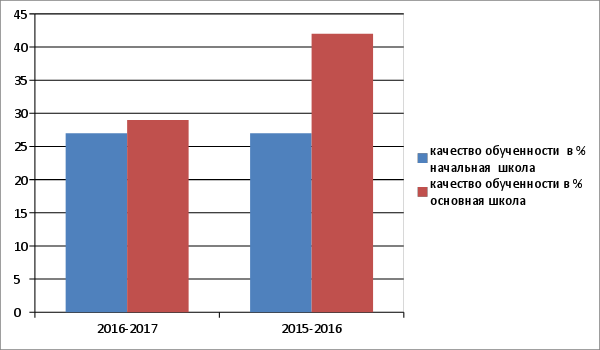 В сравнении с предыдущим годом  общее  количество учащихся «хорошистов»   по школе  уменьшилось почти на  6 человек.  При этом качество обученности  в начальной школе остается на прежнем уровне, снижение наблюдается в основной школе  на 13%.    Количество отличников.       Общее  количество учащихся  успевающих на «отлично» в сравнении с предыдущим годом  увеличилось на 5 % , 2 учащихся .     Одна из задач, стоящих перед школой - формирование общеучебных и предметных компетенций обучающихся на современном уроке. Целью работы педагогического коллектива, в период постепенного перехода образования на стандарты второго поколения, является: развитие ребенка как субъекта отношений с людьми, миром и с собой, способствующие становлению компетентности, как способности человека реализовывать себя в условиях многофакторного, информационного и коммуникативного пространства. Этому способствовала работа по  развитию практических умений и навыков учащихся на уроках, участие детей и взрослых во внеклассных мероприятиях.    Успешному решению, стоящих перед коллективом школы задач,  способствовали, проводимые в течении года, совещания при директоре и зам. директора         В этом году  педагогический коллектив школы пополнился молодым учителем. Учитель начальных классов Алексенко Е.Ю. В своей работе она  прилагала максимум усилий для реализации поставленных перед ними задач.Начальная школа     Обучение в начальной школе ведется по традиционной программе «Школа России». Все программы утверждены Министерством образования РФ и в полной мере соответствуют достижению прочного усвоения базовых знаний в соответствии с имеющимися  стандартами образования: 1-4 классы-ФГОС второго поколения.   В прошедшем учебном году учителя начальной школы работали  по теме «Особенности учебного процесса и внеурочной деятельности в рамках введения ФГОС НОО». Систематический контроль,  как со стороны учителя, так и администрации, за уровнем усвоения учащимися тем курса начального обучения, включая уровень усвоения теоретического и практического материала, осуществлялся в соответствии с графиком контрольных работ включенных в календарно – тематическое планирование. Результаты промежуточной итоговой аттестации обучающихся 2- 4 класса Из данной таблицы видно, что высокое качество обученности имеют обучающиеся  3 класса 50 %,  а обучающиеся 4 класса показали качество облученности  0%.  Это обучающиеся, которые имеют слабую мотивацию к обучению, плохо усваивают учебный материал.      В результате  начальная школа по итогам года показала  следующие результатами: -все обучающиеся овладели программными знаниями, умениями и навыками по всем учебным предметам и переведены в следующий класс.    На 2016-2017 учебный год определены следующие задачи:Продолжить   обучение во 1-4 классах  по  образовательной программе УМК «Школа России »,  Повысить успешность обучения учеников через осуществление дифференцированного подхода к ученику.Усилить внимание к системе мониторинга учебной деятельности учащихся.Продолжить использование передовых технологий в преподавании русского языка и математики .Продолжить выявление одаренных школьников   в рамках программы «Одарённые дети». Продолжить  формирование системы подготовки  одаренных школьников.Анализ результатов обученности и уровня сформированности                     качества знаний учащихся 5-9 классов.            В  5 - 9 классах обучалось 37 учащихся.     Успеваемость-100%; качество—35 %  -  «отличники» - 2чел (5%);    - «хорошисты»- 11 чел ( 29%). Сравнительный анализ успеваемости и качества обучения по классамза 3 года.По сравнению с предыдущим учебным годом качество успеваемости учащихся  5-9 классов повысилось на понизилось на 3 %.; на это повлияло снижение качества обученности учащихся 9 класса.Административные контрольные работы.Результаты контрольной работы на начало учебного года по русскому языку в 5-9 классах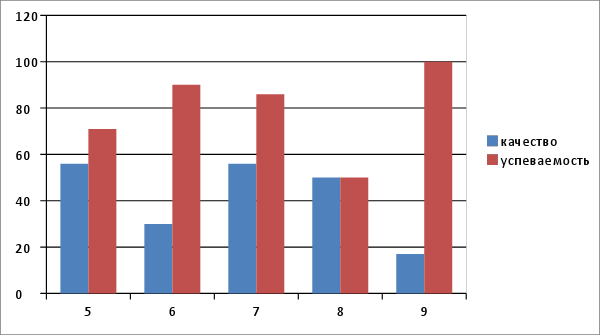 Из данной диаграммы наглядно видно, что  самая высокая успеваемость у учащихся 9 класса. Она составляет 100%,самая низкая у учащихся 5 класса. Примерно одинаковое  качество знаний  у учащихся 5,7,8 класса. Результаты контрольной работы на начало учебного года по математике и алгебре в 5-9 классах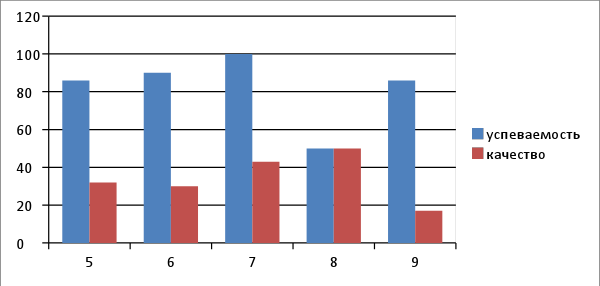 В ходе проведения диагностических работ  по математике  и алгебре в 5 9 классах выявлено: Успеваемость в 100% в 7 классе(учитель  Паневина Р.А.), низкая успеваемость в 8 классе ( Паневина Р.А.) Низкое качество знаний в пределах 17 % .   Низкое у учеников 9 класса 17 %,  высокий процент качества  у обучающихся  8 класса, он составляет 50%Итоги  промежуточной аттестации по русскому языку и математике в 5-8 классах.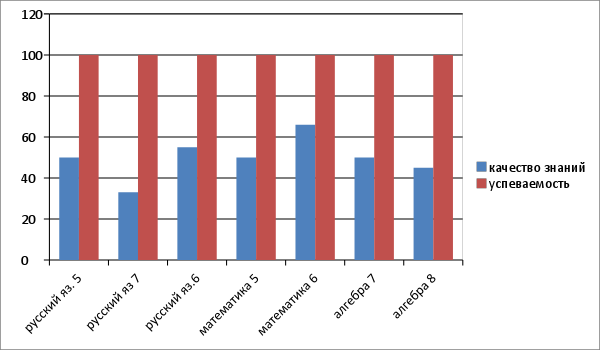 Самый высокий процент качества знаний имеют обучающиеся 6 класса по математике 66 %, самый низки по русскому языку 7 класс 33%.По результатам промежуточной аттестации 2016-2017 уч. года, все учащиеся 5-8 классов, программный материал усвоен. Все обучающиеся  переведены в следующие классы.Для увеличения качества обученности учителям предметникам даны рекомендации.1.  Всем учителям-предметникам по результатам анализа выполненных работ необходимо спланировать повторение  тем, наименее усвоенных учащимися в 2017-2018 учебном году.Включить в план ВШК на 2017-2018 учебный год  контроль за качеством преподавания  русского языка и уровнем подготовки обучающихся по предмету.Активизировать работу  классных руководителей с целью  адаптации учащихся к промежуточной аттестации.Активизировать работу классных руководителей с родителями по вопросам промежуточной аттестации.5.Для развития умения учащихся анализировать события и самостоятельно делать обобщения и выводы промежуточную аттестацию по ряду предметов проводить в устной форме.Сравнительная таблица.По сравнению с прошлым годом отмечается снижение качества обучения учащихся 5-9 классов- на 7%.Задачи на 2017-2018 учебный год:Уделять повышенное внимание успеваемости детей, имеющих высокий уровень школьной тревожности, оказывать им по мере необходимости психологическую и педагогическую помощь, создавать ситуации успеха и самовыражения.Вести работу по повышению уровня мотивации к обучению через урочную и внеурочную работу по предметам.Осуществлять мониторинг качества образования в системе через диагностирование учебной деятельности; диагностирование   уровня учебной мотивации, особенностей детей; исследование семей.Скоординировать работу классных руководителей и учителей – предметников по работе с учениками, имеющими одну удовлетворительную отметку.Осуществлять мониторинг качества образования в системе.Результаты ГИА   за 2016 – 2017 учебный год9 класс является завершающим в основном общем образовании. Результаты итоговой  аттестации  по завершению 9 класса являются одним из важнейших показателей уровня усвоения обязательного минимума знаний, предусмотренного образовательными стандартами. В 2016– 2017 учебном году обучалось 7 учащихся  9 класса. Все  учащиеся по итогам годовых отметок допущены до государственной (итоговой) аттестации с обязательной сдачей экзаменов по русскому языку и математике. По другим общеобразовательным предметам –биология и обществознанию  – выпускники сдавали экзамены по выбору.   Все допущенные (9 чел.) до итоговой аттестации ученики сдали  экзамены успешно. Итоги экзаменов в 2016-2017 учебном году Средний балл  по математике – 16, наивысший балл – 17. Средний балл по русскому языку – 24 наивысший – 28.Средний балл по биологии  – 21, наивысший – 26.Средний балл по обществознанию – 19 наивысший – 27. Из таблицы  видно, что все обучающиеся преодолели установленный минимум по математике и русскому языку, биологии, обществознанию. Учителя и классный руководитель проводили полный комплекс мероприятий (подготовка на уроках, проведение диагностических работ из СтатГрада, индивидуальные занятия, приглашение в школу родителей, контроль посещаемости) по подготовке этих учащихся к итоговой аттестации. Анализ результатов ОГЭ по математике выявил слабое умение у учащихся вычислять значения выражения с переменными при заданных значениях переменных, решать линейные неравенства и системы линейных уравнений, решать задачи на проценты, на установление соответствия, графики квадратичной функции. Ослаблено внимание на решение задач на составление формул, составление уравнения по условию задачи, нахождение n-го члена арифметической и геометрической прогрессии.

Сравнительный анализ результатов ОГЭ  выпускников по русскому языку свидетельствует о том, что в целом состояние обученности учащихся по предмету удовлетворительное. Однако следует обратить внимание в 2017-2018 году на работу с написанием изложения на основе аудиозаписи, написание сочинения на лингвистическую тему. При анализе уделять внимание совершенствованию навыков грамотного письма. На уроках чаще использовать написание мини-сочинений по небольшим проблемным вопросам, цитатам. Уделять внимание работе на восприятие прочитанного, учить делать краткий пересказ. Вести работу над постоянным совершенствованием речи учащихся, систематически обогащать словарный запас.Экзамены по выбору.Для итоговой аттестации на экзаменах по выбору учащиеся выбрали 2 предмета учебного плана: биология и обществознание. Сравнительный анализ свидетельствует о том, что качество знаний по этим двум предметам довольно таки невысокое. Оно соответствует 14%.Выводы: Основную школу в 2016-2017 учебном году закончили все учащихся. Все учащиеся успешно прошли итоговую аттестацию. Успеваемость по всем предметам итоговой аттестации – 100%. Анализ результатов итоговой аттестации позволяет сделать вывод о том, что качество знаний учащихся 9 класса соответствует государственным образовательным стандартам. Но аттестационные мероприятия продемонстрировали определенные недостатки в работе учителей. Они связаны прежде всего с формированием учебных умений как инструмента познания и развития учащихся. Наиболее часто встречающиеся недостатки и неточности в ответах связаны с несформированностью у обучаемых умения анализировать, сравнивать, делать выводы, переносить знания в новые ситуации, использовать свой жизненный опыт. Таким образом, на заседаниях предметных ШМО необходимо изучить типичные ошибки учащихся и спланировать работу по их устранению. В целом государственная (итоговая) аттестация учащихся 9 класса в 2016-2017уч. г. прошла успешно. Случаев нарушений установленного порядка экзаменов не было.Задачи на 2017-2018 учебный год1.Заместителю директора по УВР:-обеспечить мониторинг качества подготовки школьников в 9 класса путем независимой оценки через систему  СтатГрад-усилить методическую составляющую контроля за преподаванием предметов при посещении уроков; 2.Учителям-предметникам  для успешной подготовки обучающихся к государственной (итоговой) аттестации необходимо:своевременно выявлять учащихся, имеющих слабую мотивационную подготовку, проводить анализ затруднений в освоении учебного материала, корректировать свою работу;продолжить работу над повышением качества знаний учащихся;в рабочих программах по предметам предусмотреть повторение учебного материала, проведение диагностических работ по всем предметам.совершенствовать методику преподавания с учетом требований государственной (итоговой) аттестации.Анализ педагогических кадров за 2016-2017 уч. год.   В 2016-2017 учебном году  методической службой учреждения была продолжена работа по решению задач, направленных на достижение цели:  «ОБЕСПЕЧИТЬ ОВЛАДЕНИЕ КАЖДЫМ  УЧАЩИМСЯ КОМПЕТЕНТНОСТЕЙ НА УРОВНЕ, СООТВЕТСВУЮЩЕМ ЕГО ВОЗРАСНЫМ И УМСТВЕННЫМ СПОСОБНОСТЯМ».    Планировались следующие задачи:Продолжить создание необходимых условий для обеспечения разработки и освоения инноваций, реализации образовательной программы школы: организационных, кадровых, научно-методических, материально-технических, мотивационных, нормативного обеспечения.Продолжить работу по профессиональной подготовке кадров.Продолжить диагностирование уровня развития детей, состояние их физического и психического развития.Продолжить мониторинг знаний, умений и навыков учащихся по предметам учебного планаШире внедрять в практику работы ОУ здоровьесберегающие и другие инновационные технологии (в урочной и внеурочной педагогической деятельности).Совершенствовать педагогическое мастерство учителей по овладению методикой системного анализа результатов учебно-воспитательного процесса.Обобщать передовой педагогический опыт, продолжить работу по  переводу педколлектива школы на новые технологии обучения и воспитания.В соответствии с поставленными целями и задачами методическая работа осуществлялась по следующим направлениям деятельности:работа методического совета;подбор и расстановка кадров;повышение квалификации, педагогического мастерства и категории кадров;работа с молодыми и вновь прибывшими специалистами;работа с методическими объединениями;обобщение передового педагогического опыта;проведение педагогических советов, семинаров,участие педагогов в проектной деятельности, конкурсах, выставках и др. мероприятиях.          На протяжении 2016-2017 учебного года администрацией школы рассматривались различные вопросы, связанные с выполнением поставленных перед коллективом школы образовательных и воспитательных задач:анализировалась работа творческих групп по различным направлениям педагогической деятельности;анализировались итоги мониторинга качества учебной деятельности школьников по полугодиям и качество выполнения учебных программ;проводился анализ успеваемости учащихся с целью выявления степени их подготовки к усвоению учебного материала;рассматривалась работа педколлектива с учащимися, имеющими повышенную мотивацию к учебно-познавательной деятельности;анализировалась работа по преемственности начальной и основной школы;проводился анализ работы по организации и подготовке выпускников к государственной итоговой аттестации;анализировались итоги аттестации, курсовой системы повышения квалификации педкадров;подводились итоги обмена и обобщения опыта;проводился анализ проведения интеллектуальных марафонов и КТД.План работы школы за прошедший учебный год был выполнен в полном объеме.Квалификационный сравнительный анализ педагогических кадровАнализ кадрового состава по стажуВозрастной состав педагоговОбразовательный уровень педагогических кадровПовышение квалификации педагоговВыводы по результатам анализа учебной работы:1.Школа функционирует стабильно:-предоставляет доступное образование, воспитание и развитие в безопасных, комфортных условиях, адаптированных к возможностям ребенка.-направление работы соответствует целям и задачам.2. Учебный план выполнен. Государственная программа по предметам пройдена в полном объеме, без отставаний.3.Проводится целенаправленная работа по повышению качества ЗУН учащихся и  подготовке к государственной итоговой аттестации учащихся.4. Уровень компетенции и методической подготовленности администрации школы достаточен для обеспечения квалифицированного руководства всеми направлениями учебно-воспитательного процесса.5. Создаваемая в школе система работы обеспечивает условия по реализации целей деятельности школы и позволяет решать задачи, поставленные перед педагогическим коллективом. Деятельность школы за отчетный период может быть оценена удовлетворительно. Достижения в области учебной работы обеспечили относительно успешное завершение учебного года. Программы деятельности школы реализуются в соответствии с профессиональным вкладом каждого из сотрудников школы. Проблемы школы:l  Недостаточная  мотивация к учебной деятельности части контингента школы и как следствие – страдает  качество ЗУН учащихся;2  Недостаточный уровень  владение ИКТ – технологиями некоторых учителей школы в связи с отсутствием постоянной практики;3  Отсутствие локальной сети Интернет во всех кабинетах школы;4  Недостаточный уровень  работы учителей с мотивированными учащимися, и как следствие снижение количества призеров предметных олимпиад,  конкурсов; и части результатов ГИАРекомендации: Переориентация работы учителей на создание благоприятных условий для развития личности ученика как индивидуальности и отработку единого подхода к повышению эффективности взаимодействия урочного и внеурочного образования как средства развития познавательной активности учащихся.Исследование содержания и организации учебного процесса показывают, что повысить качества знаний учащихся можно в результате:- использования личностно ориентированных информационных технологий;- дифференциации и индивидуализации обучения на основе учета диагностических данных;- организации преподавания отдельных предметов на повышенном образовательном уровне (русский язык, математика).- повышения эффективности проведения уроков;- использования инновационных технологий, нетрадиционных форм и методов при проведении уроков;- повышения мотивации обучения  школьников по отдельным предметам.Анализ воспитательной работы            В 2016-2017 учебном году основной целью воспитательной работы являлось личностно-ориентированное воспитание, направленное на раскрытие, развитие и реализацию интеллектуально-духовных свойств личности учащихся.            Для реализации поставленной цели были сформулированы следующие задачи воспитательной деятельности:Обновление и  развитие  ученического самоуправления, формирование у учащихся чувства ответственности, самостоятельности, инициативы; Формирование стремления к здоровому образу жизни, сознание здоровья как одной из главных жизненных ценностей; Привлечение родителей к учебно-воспитательному процессу школы. Для реализации поставленных  задач были определены  приоритетные направления, через которые и осуществлялась воспитательная работа:- гражданско-патриотическое- учебно-познавательное- эколого-трудовое- спортивно-оздоровительное-  художественно-эстетическоеНа воспитание личности оказывает влияние тот факт, что дети из года в год проживают традиционные мероприятия, к которым все классные коллективы основательно готовятся на протяжении длительного периода под руководством опытных наставников.         День матери»День пожилого человека,  Новый годНеделя СлавыМасленица Праздник 8 мартаПрощание с азбукойТрудового десанта по благоустройству обелиска погибшим односельчанам, Праздновании Дня Победы. Праздник «Последний звонок» Среди воспитательных задач, которые школа ежегодно ставит перед собой, задача по воспитанию гражданственности и приобщению к духовным ценностям своего Отечества, является приоритетной. Главной задачей при реализации данного направления является воспитание уважительного, бережного отношения к истории своего народа, формирование чувства Родины.Спортивно-оздоровительное направлениеБольшое внимание школа уделяет физическому воспитанию, основными задачами которого является просвещение в области физического здоровья, формирование здорового образа жизни учащихся.Сохранение и укрепление здоровья учащихся осуществлялось по направлениям:- профилактика и оздоровление – физкультурная разминка во время учебного процесса для активации работы головного мозга и релаксации органов зрения, обучение навыкам самоконтроля и самодиагностики, горячее питание, физкультурно-оздоровительная работа;- информационно — консультативная работа – классные часы, родительские собрания, внеклассные мероприятия, направленные на пропаганду здорового образа жизни.             Для реализации данного направления были проведены следующие мероприятия: - Осенний и весенний кросс- Баскетбол- День здоровья- пеший поход - классные часы «Курить – здоровью вредить», «Всемирный день борьбы со СПИДом»Деятельность школы по сохранению и укреплению здоровья учащихся поставлена на хорошем уровне, но следует уделять больше внимания просветительской работе по пропаганде здорового образа жизни.      Гражданско-патриотическое направлениеОдно из основных направлений  воспитательной работы школы, целью которого является формирование гражданско-патриотического сознания, развитие чувства сопричастности судьбам Отечества, сохранение и развитие чувства гордости за свою страну.Для реализации данного направления были проведены следующие мероприятия:- Акция милосердия- Акция «Знай свои права»- Смотр песни и строя- Конкурс презентаций «Малую мою родину славлю я»- День Победы- Вахта памяти Из года в год все торжественнее проходит праздник  День Победы. Но, к сожаленью, в этом году  не было новых музыкальных композиций. Хотелось бы, чтобы к этому важному мероприятию подходили более ответственно. Стало традицией на районном уровне проводить акцию «Я – гражданин России».      Оказание помощи инвалидам, одиноким пенсионерам носила эпизодический характер, так как на территории муниципального образования действует служба социальной защиты населения.Художественно-эстетическое направлениеОдним из важнейших звеньев в воспитательной работе является художественно-эстетическое воспитание учащихся. Основной задачей является формирование художественного и эстетического вкуса учащихся.  Этому способствовали такие мероприятия, как:- День учителя- Осенний бал «Снова осень на пороге»- Конкурс рисунков «Безопасный транспорт будущего», «Портрет моего любимого учителя», «Лучший новогодний плакат»- Конкурс снежных скульптур- Новогодний балл-маскарад- «Веселая почта» ко Дню влюбленных- Конкурс «»А ну-ка, девочки»- Последний звонокИз мероприятия в мероприятие чувствуется, что школьники стали уже более раскрепощенными, они с интересом берутся за объявленные номинации. Очень душевно прошел Последний звонок. При всей стандартности проведения традиционная линейка отличалась торжественностью, эстетичностью и необычными «изюминками».Эколого-трудовое направлениеСовершенствование навыка организации коллективного труда, уважение к труду и людям труда, воспитание бережливости, аккуратности, ответственности за результаты труда – вот задача, стоящая перед педколлективом.В рамках этого направления в школе прошли различные мероприятия.Это и уборка закрепленных за классами территорий, благоустройство и очистка территории вокруг школы, на мемориале погибшим воинам. Во время каникул ребята отрабатывали на пришкольном участке. Укрепление связи семьи и школы    В прошедшем учебном году были организованы и проведены внеклассные мероприятия с привлечением родителей: « Праздник бабушек и мам», новогодние праздники. Так же родители  помогли в организации экскурсионных поездок, в  закупке новогодних подарков, в ремонте школьных кабинетов.  В течение года велась  работа с родителями, целью которой было дать психолого-педагогические знания через родительские собрания, консультации администрации школы, классных руководителей по вопросам педагогической коррекции складывающихся отношений между детьми и взрослыми в отдельных семьях, индивидуальные беседы об особенностях возраста и методах подхода к воспитанию ребенка, по профилактике суицида, сохранению и укреплению здоровья.     Вся проделанная работа по данному направлению заслуживает удовлетворительной оценки. За истекший год было сделано немало, но остаются вопросы, над которыми необходимо работать – уровень посещаемости общешкольных родительских собраний остается по-прежнему низкий, что негативно влияет на поведение учащихся, успеваемость, отсутствие интереса к школьной жизни в целом, нежелание развиваться творчески, физически, интеллектуально, необходимо активнее привлекать родителей к планированию воспитательной деятельности, разнообразить формы работы с родителями.        В 2017-2018 учебном году особое внимание уделить работе родительского комитета, администрации школы поставить на контроль организацию работы с родителями, эффективность которой помогает решить ряд проблем, связанных с обучением и воспитанием детей и подростков. Работа классных руководителейКлассные руководители – самая значимая категория организаторов воспитательного процесса в ОУ.В планах воспитательной работы классных руководителей отражена деятельность в следующих разделах:Работа с классным коллективом;Индивидуальная работа с обучающимися;Работа с родителямиКлассные руководители ставили перед собой и решали следующие воспитательные задачи:Работать над сплочением детского коллектива;Воспитывать уважение к себе и окружающим;Создавать условия для саморазвития и самореализации личности, его успешной социализации в обществе;Формировать здоровый образ жизни;Развивать ученическое самоуправление;Совершенствовать систему семейного воспитания, повышать ответственность родителей за воспитание и обучение детей.С учетом возрастных особенностей учащихся продумано и грамотно  составлена работа во многих классных коллективах. Используются разнообразные формы работы, дана информация о детях, грамотно прописана воспитательная работа по всем направлениям. На сегодняшний день выявлены такие основные проблемы воспитательного процесса, на которые нужно обратить внимание:Слабая самоуправленческая деятельность в организации общешкольных мероприятий (готовятся классные руководители)Имеются случаи безнравственного поведения ребят и грубого отношения друг к другу;Слабая заинтересованность родителей в воспитании и обучении детей и слабое вовлечение их в учебно-воспитательный процесс.. На основе тех проблем, которые выделились в процессе работы, можно сформулировать задачи на будущий учебный год:Усиление роли семьи в воспитании детей и привлечение родителей к организации учебно-воспитательного процесса;Развивать творческую активность учащихся;Совершенствовать работу школьного самоуправленияПроблема качества воспитания  учащихся.Данная проблема так же является одной из самых главных школьных проблем, ведь  воспитанный человек – это требование времени. Эта проблема  вытекает из противоречия между современными требованиями к результатам воспитания, отраженные в настоящем анализе деятельности школы.Чтобы решить  данную проблему следует прежде всего поднять уровень воспитательной работы на  современный уровень. Вовлекать, и причём очень активно, учащихся в воспитательную работу школы. Для реализации стандартов воспитания должен осуществляться  системный контроль и мониторинг  достижений обучающихся, отражённый в портфолио учащегося.Решение данной проблемы предполагает:учет личностных особенностей обучающихся, построение воспитательного  процесса на принципах индивидуализации и дифференциации.вовлечение учащихся в процесс воспитания.оптимальная расстановка кадров.формирование у учащихся  мотивации к самовоспитанию.организация внеурочной деятельности в свете решения Стандартов второго поколения.12341-4кл567895-9клвсегоначало61641771071174259м214411455752637д40206352421622англ16310411421222нем0000096752727прибыло000000000000выбыло116123010046конец51631541061173753неуспев.000000000000н/а по бол00000000000уч.на 500000200002на 4и501304222501115с одной 400000000000с одной 300002100033освоб фк022%кач.100500505040334603440успев.00000000000на дому00000000000Отличники: Павлова Алина 6 классЗайцева М 6 классОтличники: Павлова Алина 6 классЗайцева М 6 классОтличники: Павлова Алина 6 классЗайцева М 6 классХорошисты:с одной "4"Подкатилов М. 2 классПодкатилов М. 2 классПавлов З. 3 классБанникова Д. 3 класс.Банникова Д. 3 класс.Безуглов А. 3 классРыбалкин А. 5 классПавлов Д. 5 классМорозов Д.6 классСаранча Ю. 6 классКлавдорская К 7 классКлавдорская К 7 классВозжаев Д. 7 классТкачева М 8 классТкачева Ю. 8 классВозжаева А. 8 классЯрославцева А 8 классЯрославцева А 8 классНазаров А. 8 классс одной "3"Федотов А 6 классПавлов Д. 6 классСухарев М.  7 класспоказатели2016-2017 уч.год2016-2017 уч.год2016-2017 уч.год2016-2017 уч.год2015-2016  уч.год2015-2016  уч.год2015-2016  уч.год2015-2016  уч.годначальнаяначальнаяосновнаяосновнаяначальнаяначальнаяосновнаяосновнаяК-во%К-во%К-во%К-во%1 ступень4275272 ступень11291642Итогопо школе15100371001838показатели2016-2017 уч.год2016-2017 уч.год2016-2017 уч.год2016-2017 уч.год2015-2016  уч.год2015-2016  уч.год2015-2016  уч.год2015-2016  уч.годначальнаяначальнаяосновнаяосновнаяначальнаяначальнаяосновнаяосновнаяК-во%К-во%К-во%К-во%1 ступень00002 ступень2500Итогопо школе0037100000классК-во учащихсяПисалоучительпредмет5432Качествознанийобученность211Алексенко Е.Ю.Русский язык0100100100211Алексенко Е.ЮМатематика0100100100366Павлова Н.В.Русский язык033050100366Павлова Н.В.Математика033050100433Павлова Н.В.Русский язык00300100433Павлова Н.В.Математика00300100Класс2016-17 уч.год2016-17 уч.год2015-16 уч.год2015-16 уч.годКлассАбс.усп.К-во успАбс.усп.К-во усп.510050100406100401003771003310045810046100299100010033итог1003410037класспредметвходныевходныеитоговаяитоговаяКачество обученности на конец уч.года (%)учителькласспредметУсп.%К-во%Усп.%К-во%Качество обученности на конец уч.года (%)учитель5Русский яз.71561005050Юрова Н.В.6Русский яз903010020607Русский яз86561003356Андриянова Е.Н.8Русский яз50501005545Юрова Н.В.9Русский яз1001756Юрова Н.В.5Математика86321005050Чеботарева А.В.6Математика90301006650Паневина Р.А.7Алгебра100431005042Паневина Р.А.8Алгебра50501004554Паневина Р.А.9Алгебра86171000Чеботарева А.ВКлассПредметИтоги промежуточной аттестации% качестваИтоги года% качества% совпадений с годовой оценкой%
ниже годовой оценки5Русский язык505010007Русский язык33674908Русский язык5545826Русский язык2060406Математика6650837Алгебра505010008Алгебра45421005Математика50501000Уч.год2016-20172015 – 2016Успеваемость100%100%Качество (5-9 классы)34%41%Отличники5%  0Предмет, классКол-во участников543Учитель%  качестваМатематика,7052Чеботарева А.В.71%Русский язык,7034Юрова Н.В.43%Биология7016Плютина О.М.14.3%Обществознание7016Юрова Ю.С.14.3%Итог7023592%Квалификационная категория2014-20152014-20152015-20162015-20162016-20172016-2017Квалификационная категорияК-во%К-во%К-во%Высшая0000220Первая440440440Соответствие660660440Стаж работы2014-20152014-20152015-20162015-20162016-20172016-2017Стаж работыК-во%К-во%К-во%До 1 года00001101-5 лет0000005-10 лет111111010-15 лет666622015-20 лет0000220Свыше 20 лет3333220Возраст2014-20152014-20152015-20162015-20162016-20172016-2017ВозрастК-во%К-во%К-во%От 19-2500110От 25 до 3533330От 35 до 4522220От 45 до 5555440Итого10010010100Образование2014-20152014-20152015-20162015-20162016-20172016-2017ОбразованиеК-во%К-во%К-во%Высшее880880770Незаконченное высшее110110220Среднеспециальное110110110Предмет2014-20152014-20152015-20162015-20162016-2017 2016-2017 ПредметК-воК-во%К-во%Русский язык220Математика110Информатика110Физика110Химия110Биология110Ин.язык220ОБЖ110ИЗО110Физ. культура110Шахматы110ОРКСЭ110Технология220Музыка220География110Нач. классы110История110Всего классных руководителейСтаж работы в качестве классного руководителяСтаж работы в качестве классного руководителяСтаж работы в качестве классного руководителяСтаж работы в качестве классного руководителяВсего классных руководителейДо 5 лет6-10 лет11-20 летБолее 20 лет711427